Publicado en España el 13/06/2019 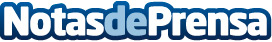 Cuándo empiezan a colorear los niños, según MapandaCasi desde que un niño coge un lápiz ya empieza a hacer garabatos aparentemente sin sentido, pero éste ya es un primer paso para el desarrollo de la imaginación, creatividad y motricidad finaDatos de contacto:Sofía RegaliaNota de prensa publicada en: https://www.notasdeprensa.es/cuando-empiezan-a-colorear-los-ninos-segun_1 Categorias: Educación Infantil Entretenimiento Ocio para niños http://www.notasdeprensa.es